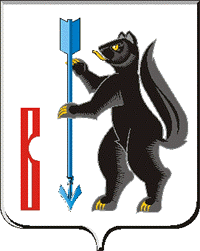 ГЛАВАГОРОДСКОГО ОКРУГА ВЕРХОТУРСКИЙ П О С Т А Н О В Л Е Н И Еот 05.08.2019г. № 46г. ВерхотурьеО награждении знаком отличия «За заслуги перед городским округом Верхотурский»	Рассмотрев ходатайство Совета ветеранов войны и труда Верхотурского района от 01.07.2019г., протокол комиссии по рассмотрению предложений о присвоении звания «Почетный гражданин городского округа Верхотурский» от 22.07.2019г., руководствуясь Уставом городского округа Верхотурский,ПОСТАНОВЛЯЮ:	1.Наградить знаком отличия «За заслуги перед городским округом Верхотурский» Сенцова Владимира Алексеевича.	2.Опубликовать настоящее постановление в информационном бюллетене «Верхотурская неделя» и разместить на официальном сайте городского округа Верхотурский.Главагородского округа Верхотурский 						   А.Г. Лиханов 